                          Консультация для родителей:                         " Развитие мелкой моторики рук у детей."                                                          Подготовила Лазарева Елена Николаевна    Все мамы знают, что у детей нужно развивать мелкую моторику рук. Но не все знают, как правильно это делать, да и вообще что является мелкой моторикой и какие особенности она имеет? Какие занятия, игры и упражнения стоит проводить с детьми для развития моторики?   Мелкая моторика – это способность выполнять мелкие и точные движения кистями и пальцами рук и ног в результате скоординированных действий важнейших систем: нервной, мышечной и костной. Относительно моторики кистей и пальцев рук часто применяют термин ловкость. Область мелкой моторики включает большое количество разнообразных движений: от простых жестов (например, захват игрушки) до очень сложных движений (например, писать и рисовать).   Развитие мелкой моторики играет важную роль для общего развития ребенка. Мелкая моторика развивается уже с новорожденности. Сначала малыш разглядывает свои руки, потом учится ими управлять. Сначала он берет предметы всей ладонью, потом только двумя (большим и указательным) пальчиками. Потом ребенка учат правильно держать ложку, карандаш, кисть.У мелкой моторики есть очень важная особенность. Она связана с нервной системой, зрением, вниманием, памятью и восприятием ребенка. Также ученые доказали, что развитие мелкой моторики и развитие речи очень тесно связаны. А объясняется это очень просто. В головном мозге речевой и моторный центры расположены очень близко друг к другу. Поэтому при стимуляции моторных навыков пальцев рук речевой центр начинает активизироваться. Именно поэтому для своевременного развития речи ребенка необходимо большое внимание уделить развитию мелкой моторики. Мелкая моторика непосредственно влияет на ловкость рук, на подчерк, который сформируется в дальнейшем, на скорость реакции ребенка.По особенностям развития мелкой моторики ребенка в дальнейшем судят о готовности его к обучению в школьном учреждении. Если все в порядке, то ребенок подготовлен к обучению письму, умеет логически мыслить и рассуждать, имеет хорошую память, концентрацию, внимание и воображение, связную речь. Мелкая моторика развивается постепенно, это индивидуальный процесс и у каждого ребенка он проходит своими темпами. Сначала движения малыша неловкие, неумелые и негармоничные. Чтобы помочь малышу совершенствовать мелкую моторику, нужно играть с ним в развивающие игры .Хочу поделиться играми-пособиями на развитие мелкой моторики, их изготовила я сама. Все части этой незамысловатой картины отстегиваются и пристегиваются. Застежки разнообразны: пуговицы, кнопки, липучки, ленточки, шнурки. Пособие для детей совсем не умеющим застегивать и расстегивать пуговицы. Ребенку будет интересно "посадить" репку на импровизированном огороде, заплести косички тучке, посадить на кораблик кота и т. д.. Куб так же поможет развить мелкую моторику, закрепить навыки, он очень прост в изготовлении. Необходимо сшить сам куб , набить его синтепоном, а затем уже на все стороны пришить различные шнуровки, застежки.  Может эти незамысловатые игры тоже кому-  нибудь  помогут.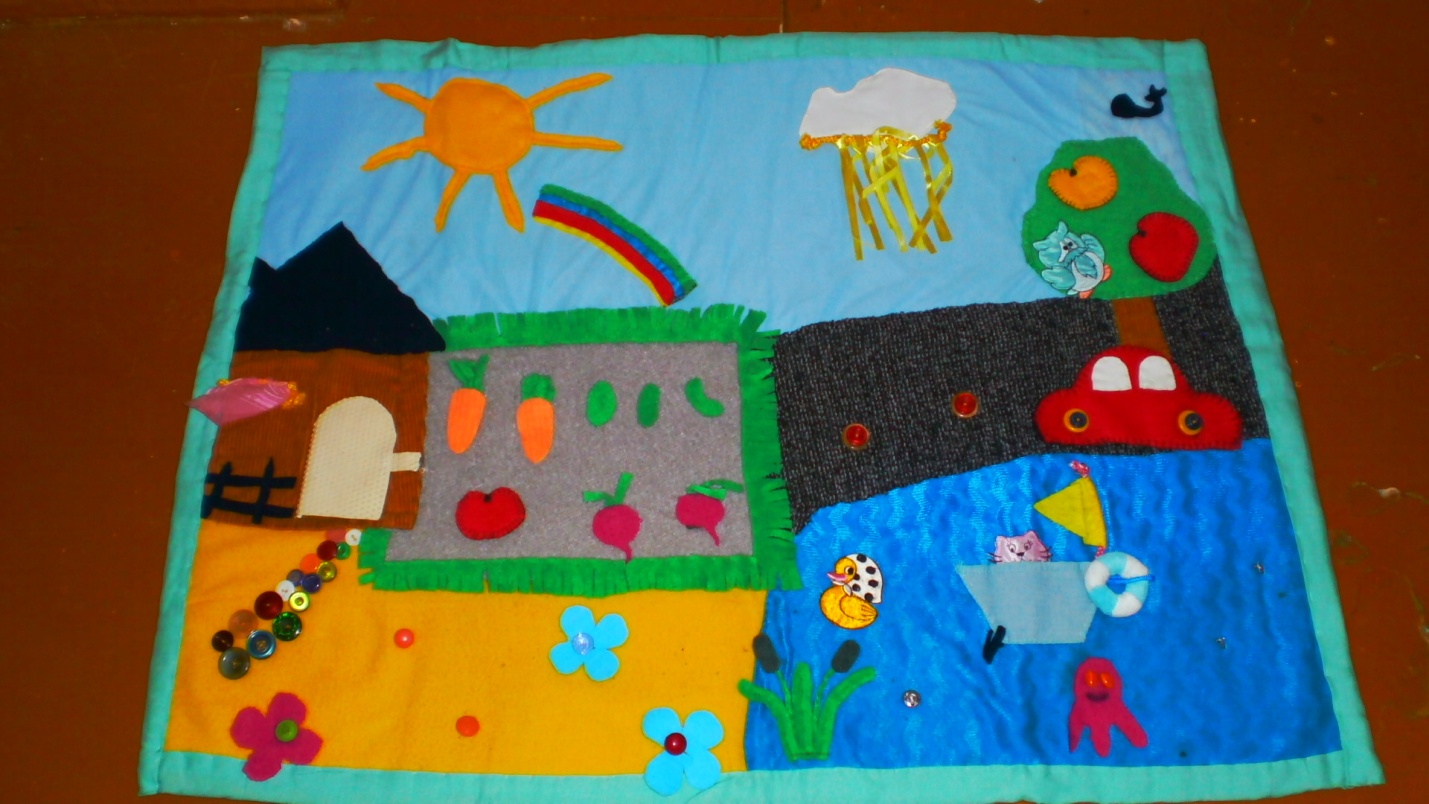 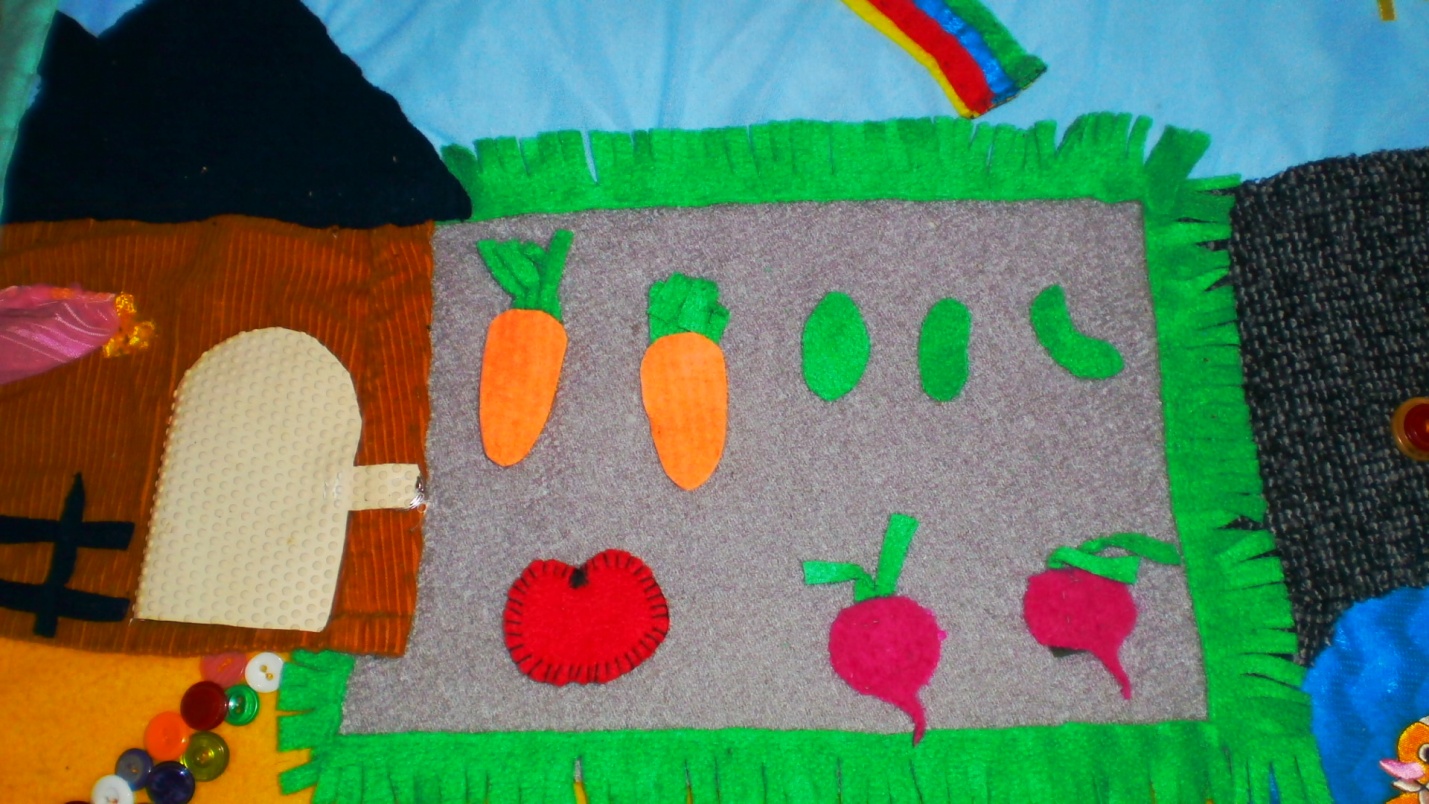 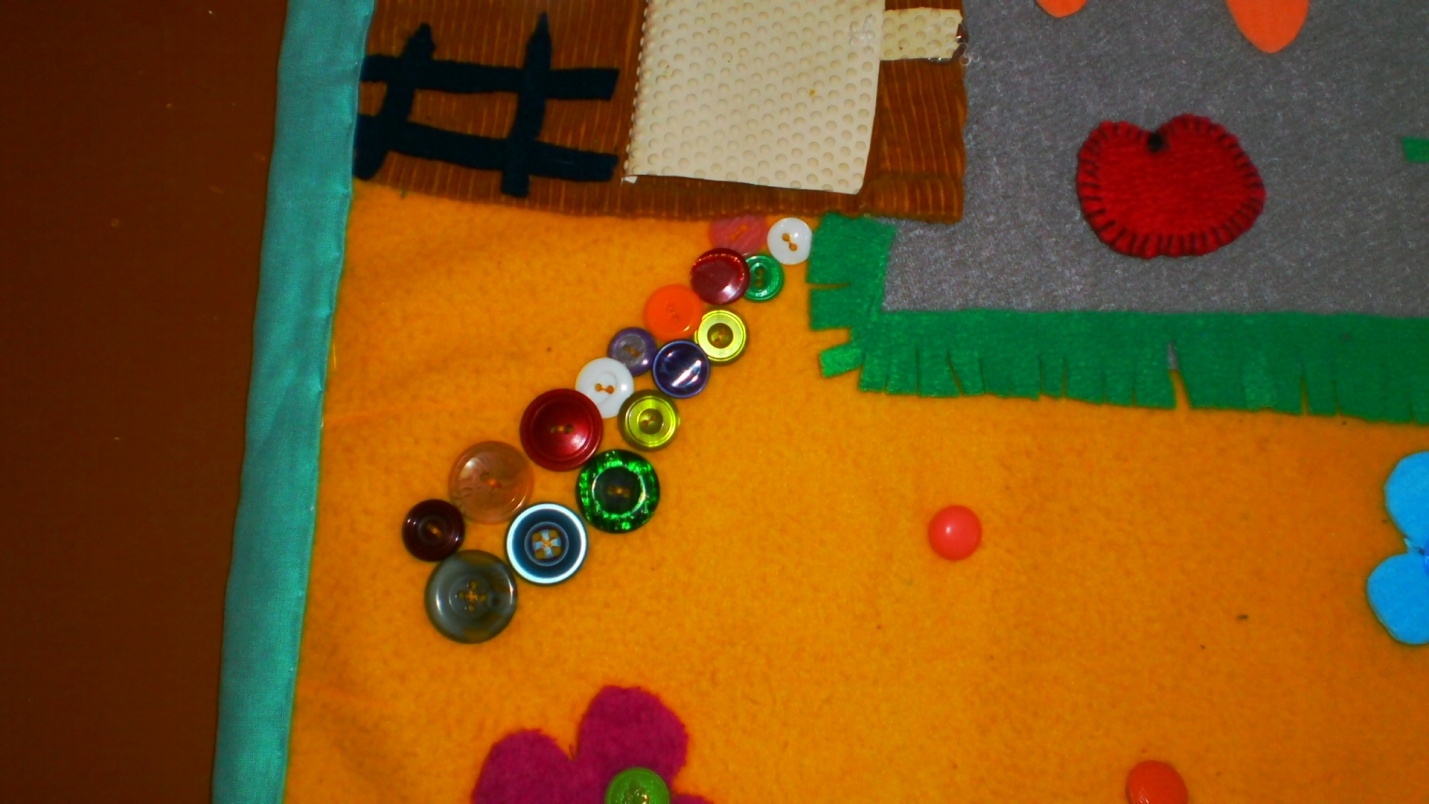 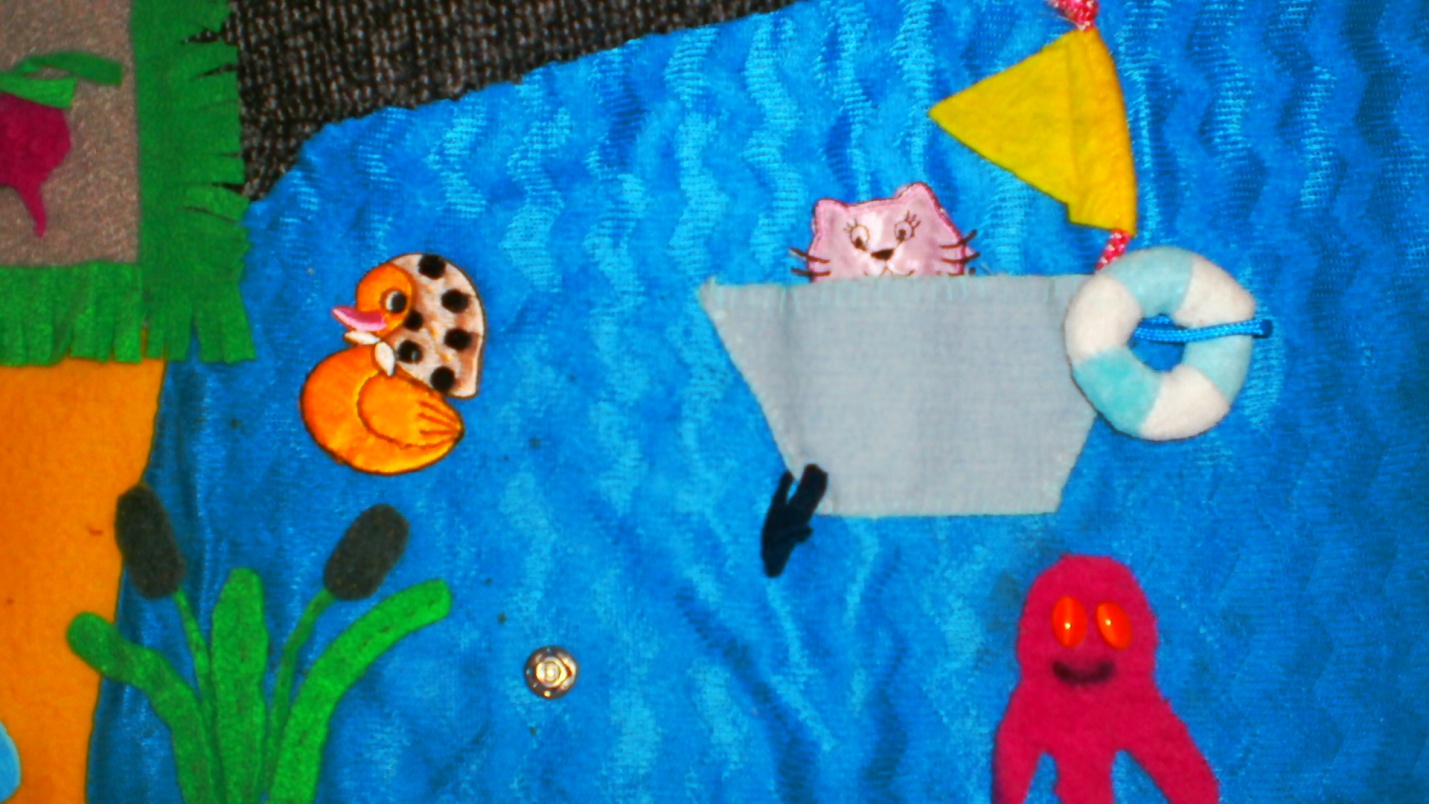 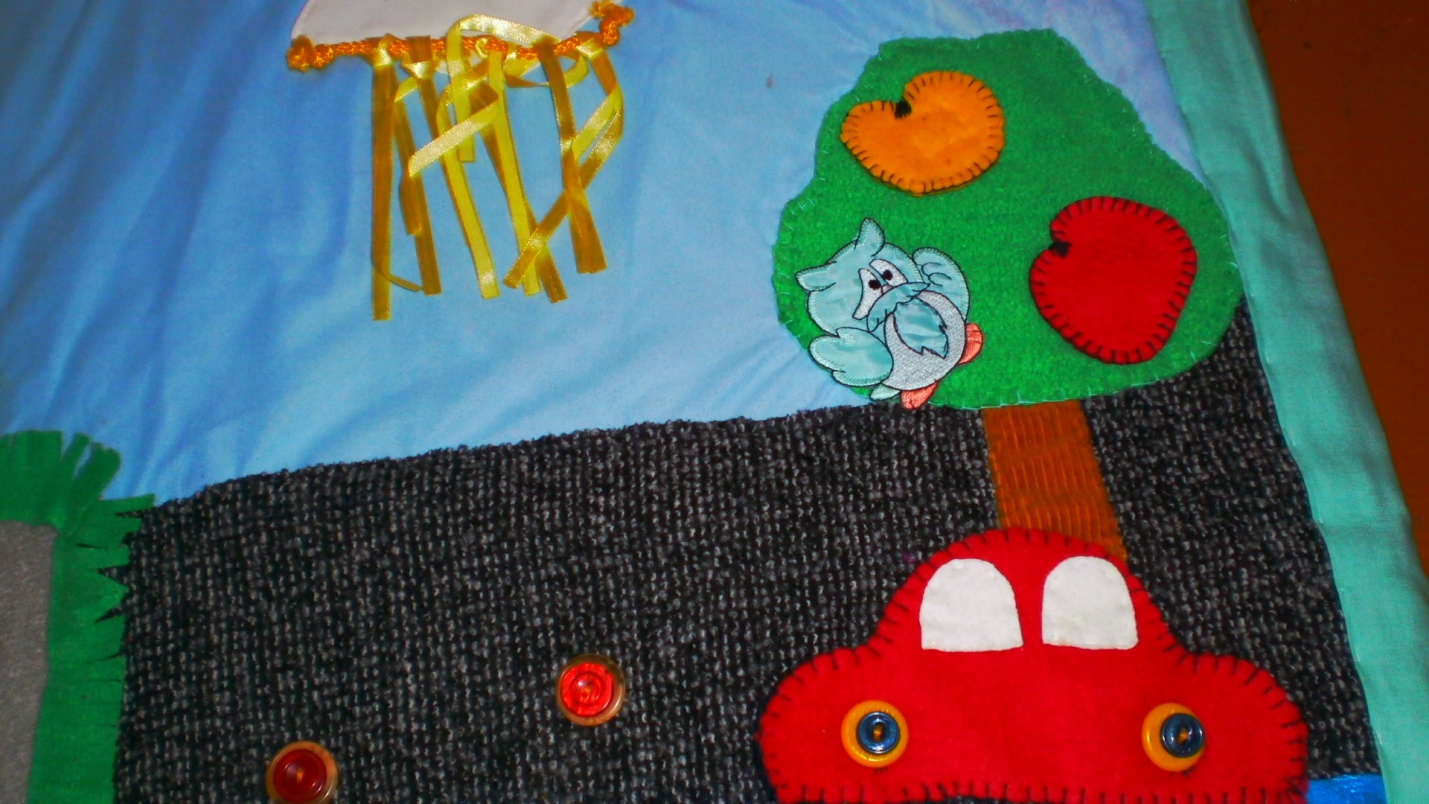 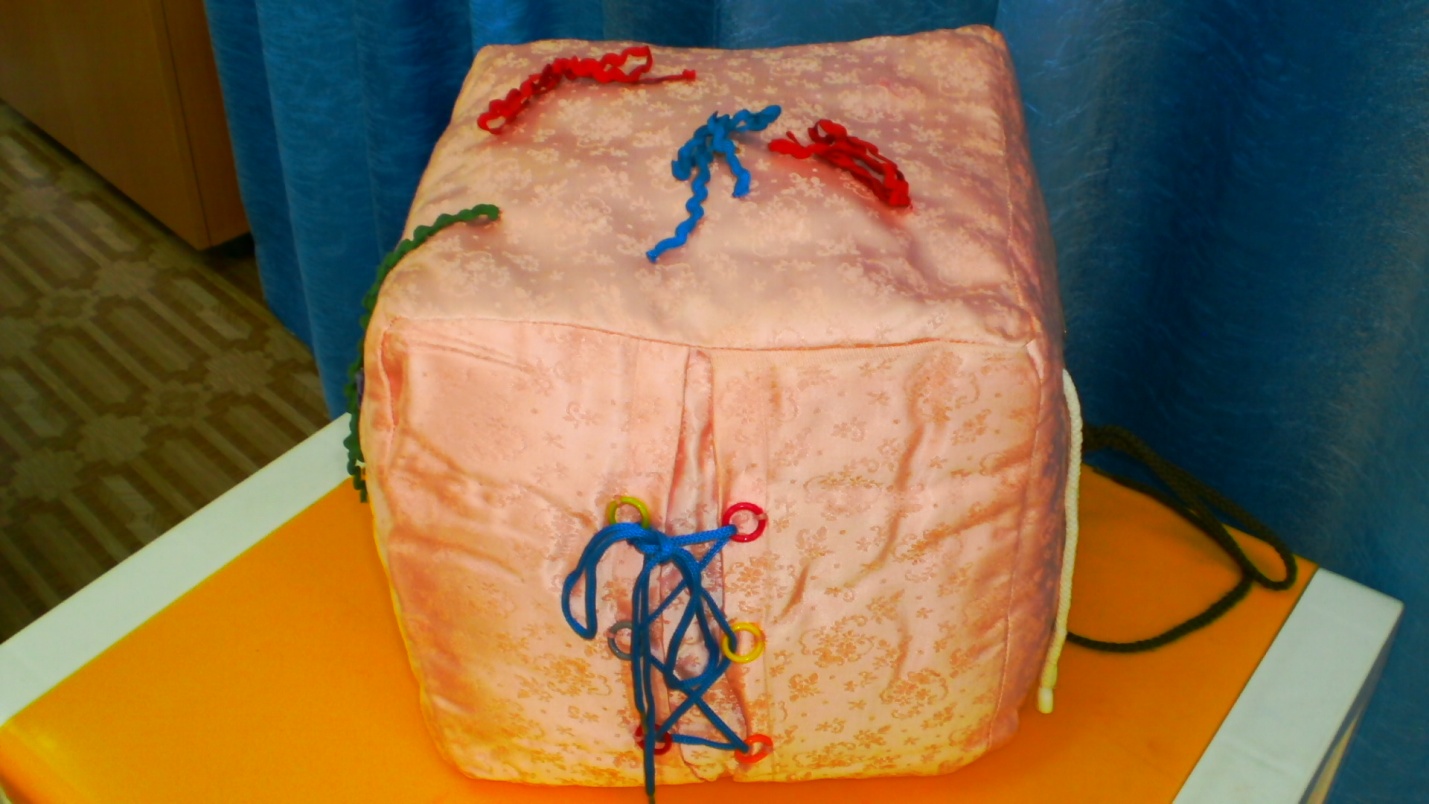 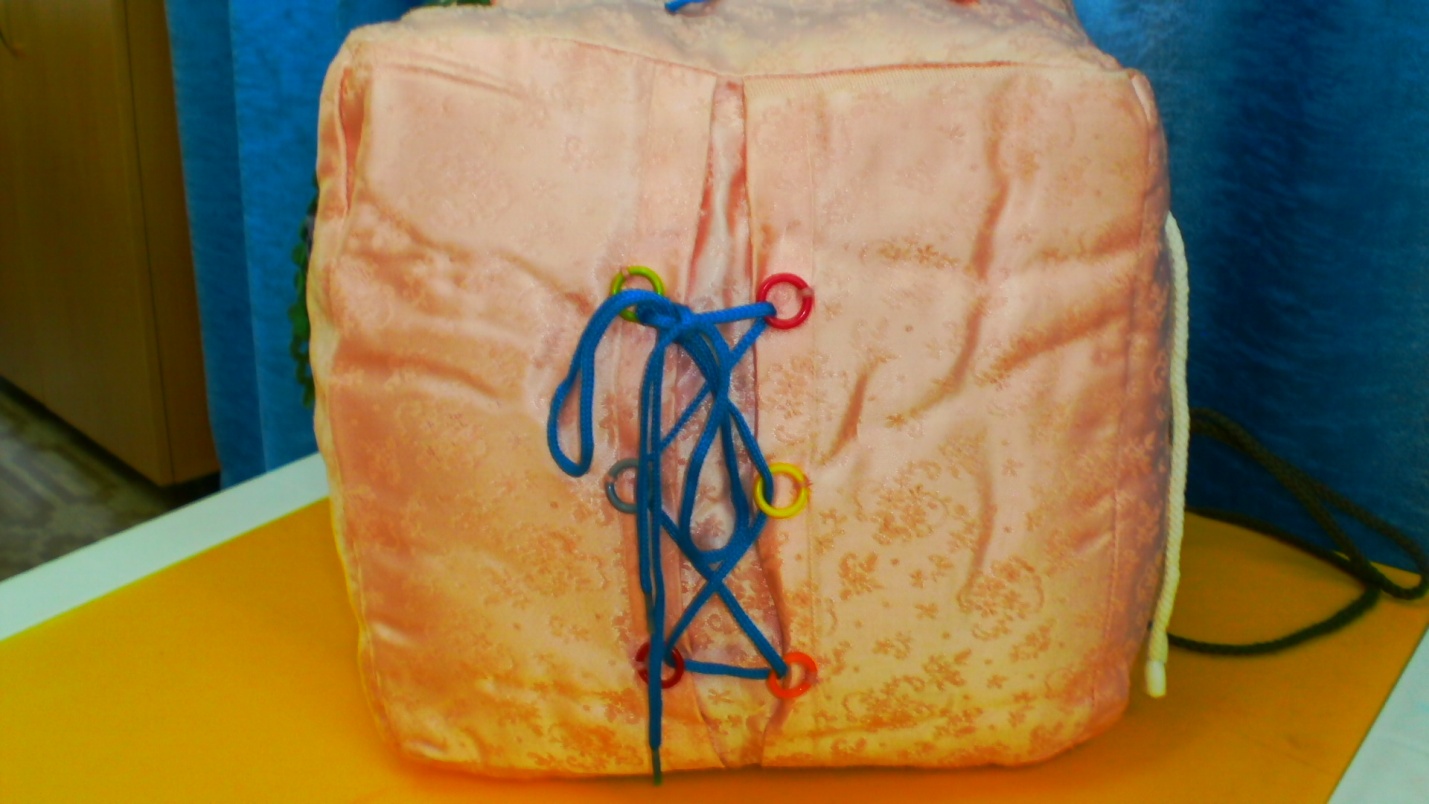 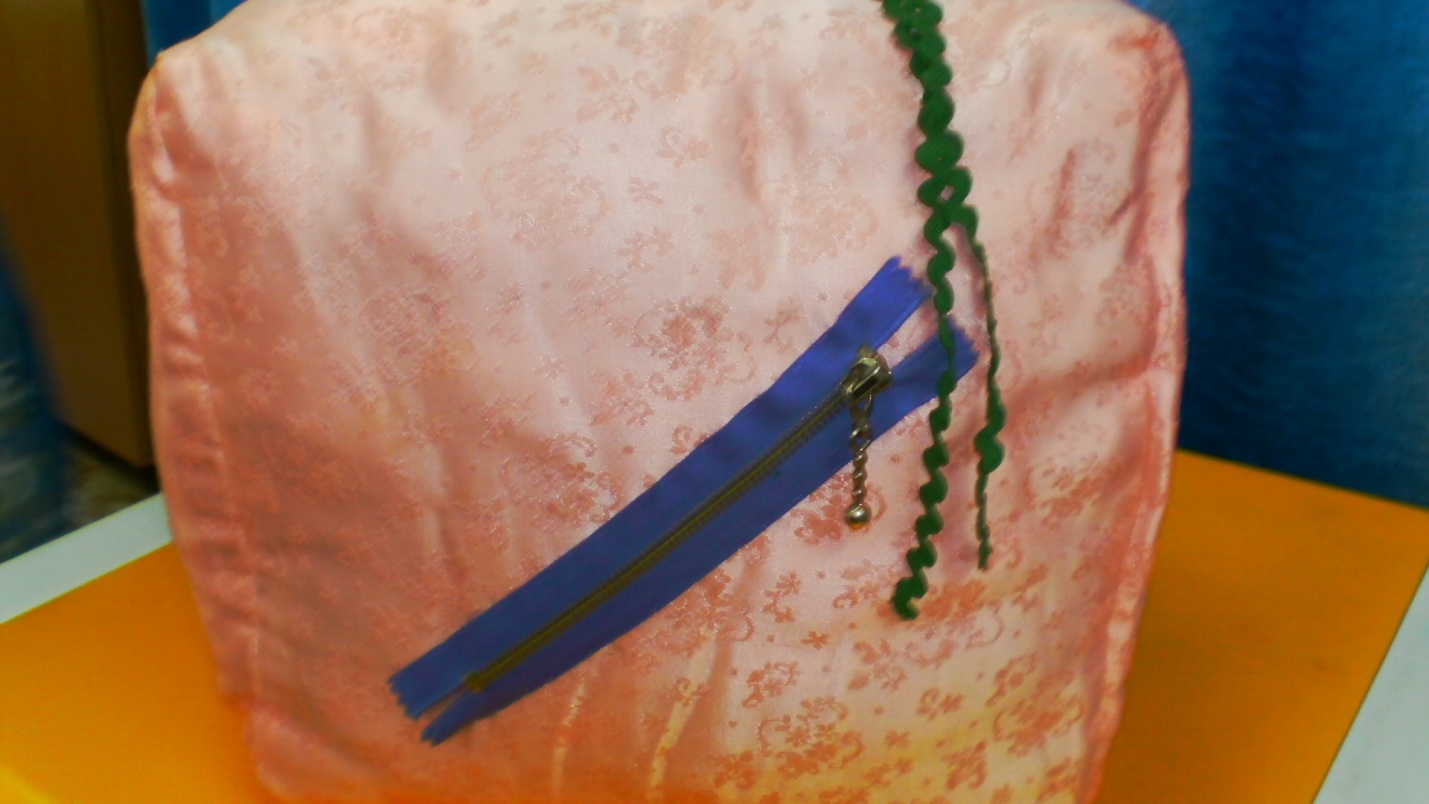 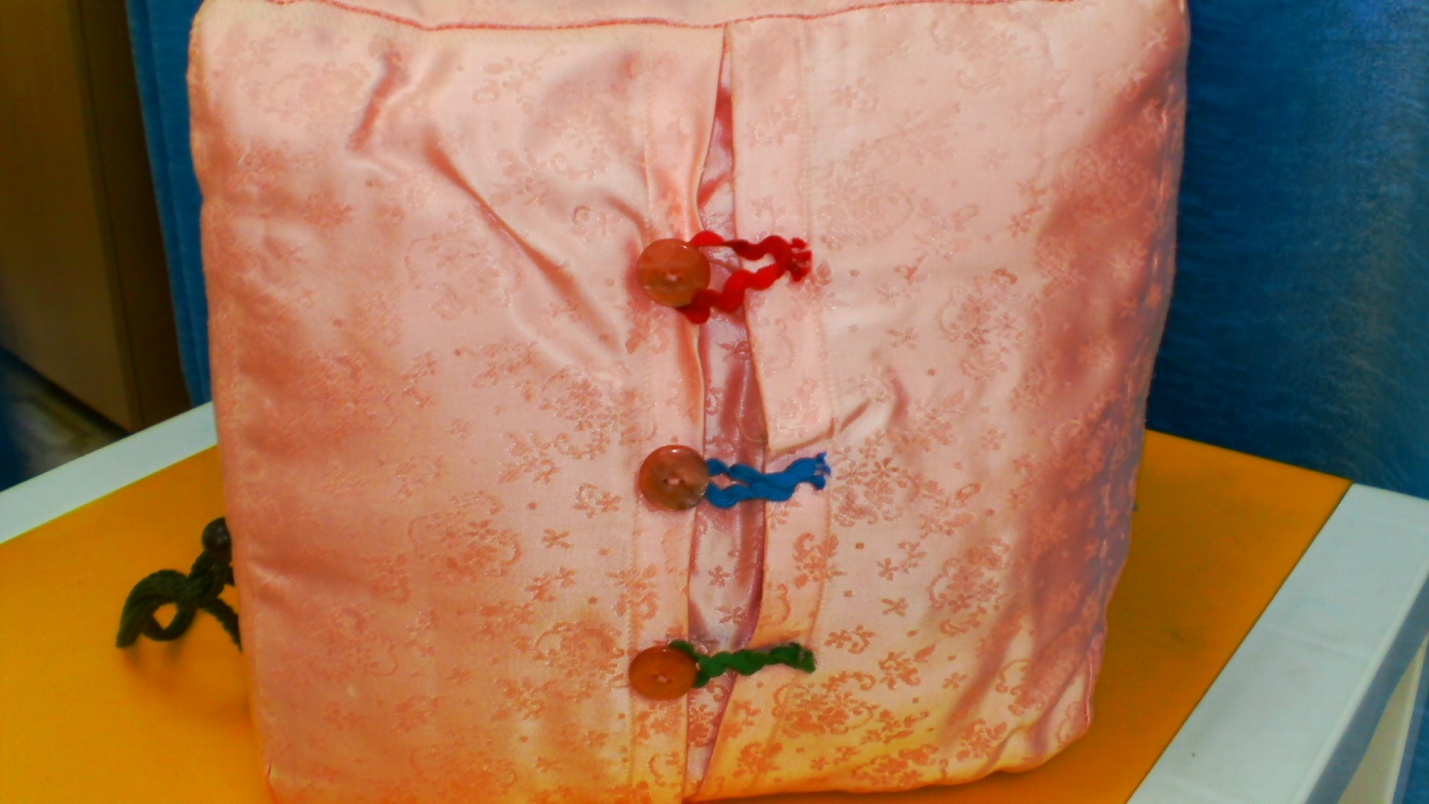 